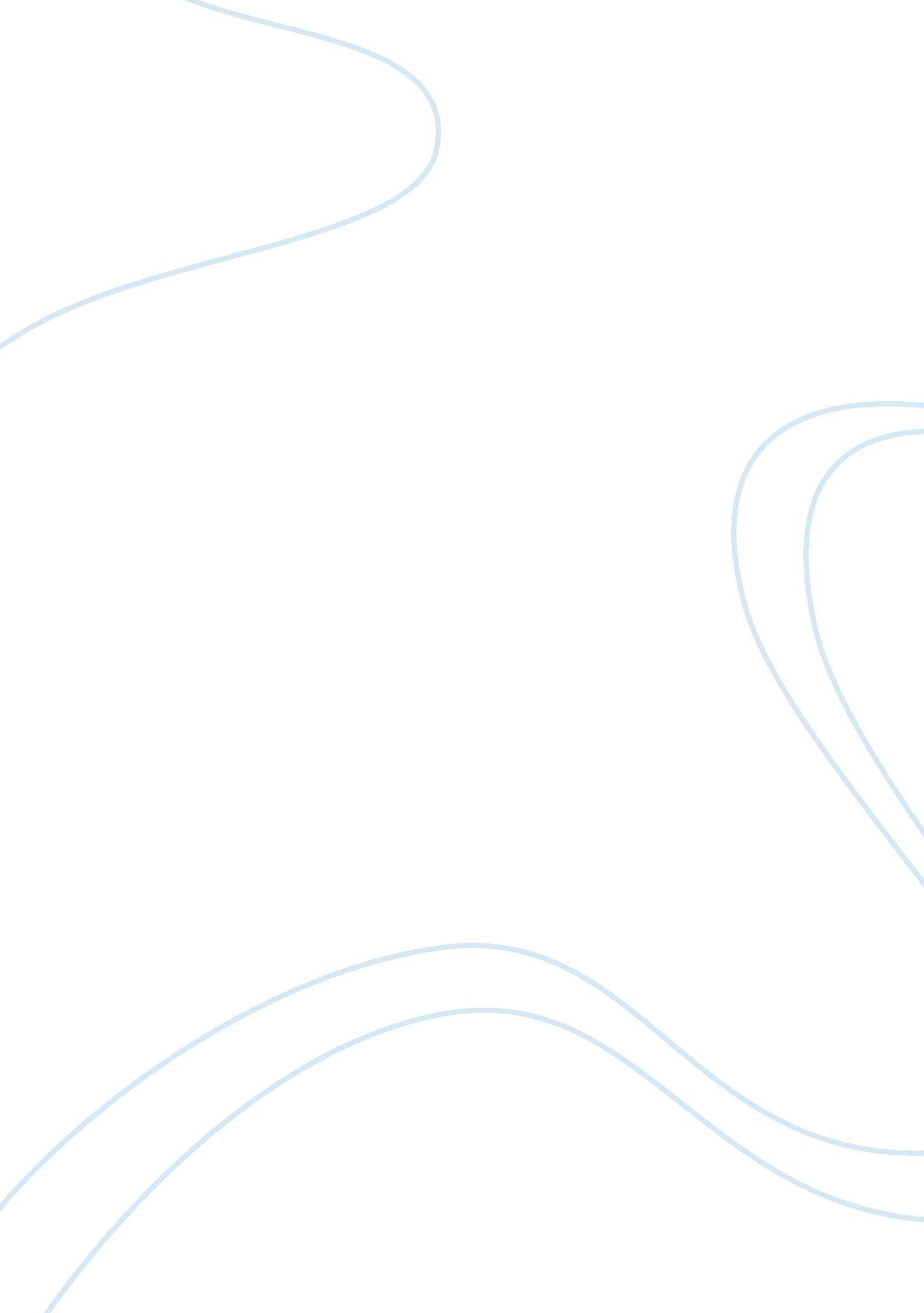 Cons of plastic surgery assignment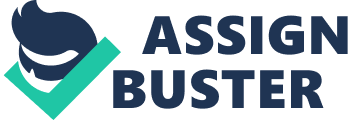 Cons or plastic surgery In this cutting-edge technology to the rapid development Of society, people now enjoy a higher standard Of living. Consequently, the number Of people Who did plastic surgery is increasing however. There have many disadvantages also. The three cons Of plastic surgery are possibility of death. Imperfect result and addiction. TO begin With, plastic surgery is very dangerous and easy to cause death. For instance, a girl named Wang Bee, she was a singer in China. She died after plastic surgery in 2010 and she was only 24 years Old. She just want to bone her face. T died because tot ere bleeding. ‘ felt very upset when I heard this sad news. If she did not try to do plastic surgery, her life will be more glorious. Moreover, complications can make people disease people allergic to medicine or saline, then they are forbidden to do Plastic surgery, because the process Of surgery will take their lives. Occasionally. People die is due to the doctor by mistakes. Maybe some doctors are nonviolence do doctor perhaps very nervous and shake his hands, make a lot bacteria enter the body. This is a kind Of reason that people Will die after plastic surgery. So possibility of death is the biggest risk in plastic surgery. Secondly, the result of plastic surgery is not very perfect. Layoff take a picture Iranian to looking for a plastic surgeon and say that you want to become Iranian, the plastic surgeon can promise that you kick like Iranian in the future? The answer must be no. One Of the most famous example is Michael Jackson. He not only make skin frown the black into white, but also make the nose up straight and Perry, As you know, he experienced plastic surgery many times in his life, because he never satisfied with the current. Obviously, the imperfect result is one disadvantage of plastic surgery. Finally. A lot of people will be addicted to plastic surgery_Jockeying Willingness is classic example of addicted to plastic surgery. She is a New York socialite, and did facial surgeries many times with the purpose of just wanted to make face spend 500, 000 dollars on plastic surgery in previous years and cost more and more in recent years. Her forehead is very high, from the side this bulge is so disgusting Likeness, her thick lips can make people like it less. Whereas in her mind. She is the most sexy and hysterics woman n the world. She is a telling example of the plastic surgery addiction, if someone addicted to plastic surgery, it is a big drawback Of her or his life. In conclusion, we must recognize the nature Of plastic surgery, and know defects are numerous-Actually. The cons Of plastic surgery is not only three points. Elf you from a very ugly girl cosmetic to very beautiful girl, what about your child? Four Chills gene must follow yours, and when people learn of tithed are bound to talk-All in all, there are many cons of plastic surgery. 